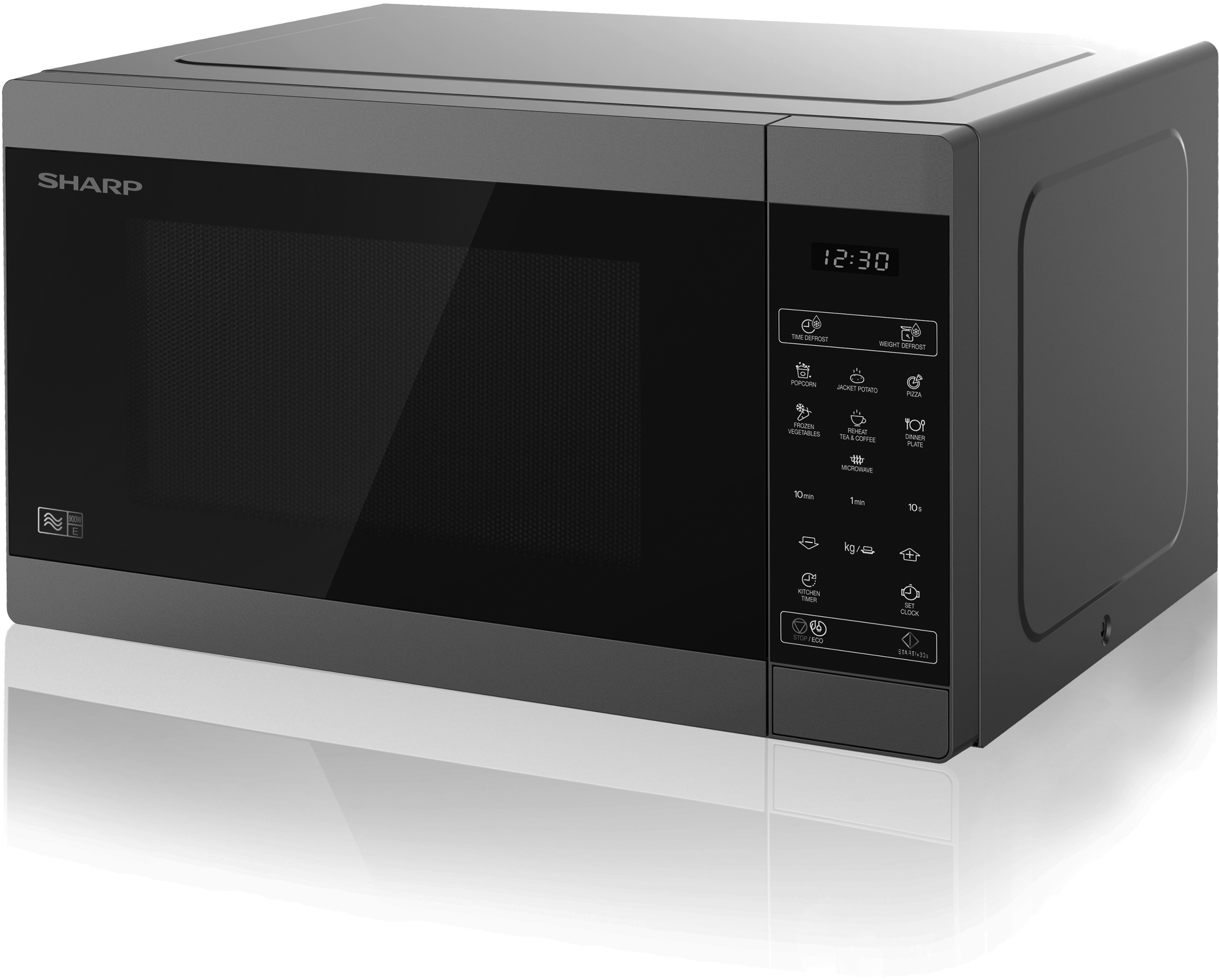 Operating InstructionsYC-MS51U-SMicrowave Oven*Product images are for illustration purpose only. Actual product may vary.Need help with your microwave oven?Please contact the UK & ROI Helpline* Telephone UK 0330 024 0803 or ROI 01443 3323Online support at: www.umc-uk.co.uk Email support at: service@umc-uk.co.uk*Calls to 0330 numbers are charged at standard call rates and are included as part of any bundled minutes with your phone provider. Calls to the ROI number are charged at the local call rate.The telephone opening hours are:Monday to Friday 8.30am to 6pm, Saturday 9am – 5pm. Bank Holidays - 10am to 4pmClosed Christmas and New Years day EN EN	A. Information on Disposal for Users (private households)In the European Union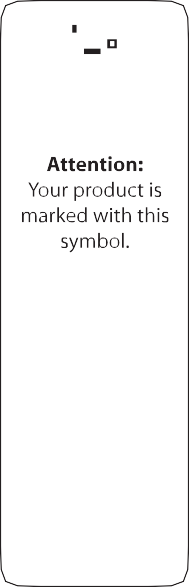 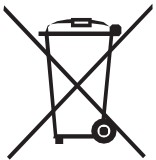 Attention: If you want to dispose of this equipment, please do not use the ordinary dustbin!Used electrical and electronic equipment must be treated separately and in accordance with legislation that requires proper treatment, recovery and recycling of used electrical and electronic equipment.Following the implementation by member states, private households within the EU states may return their used electrical and electronic equipment to designated collection facilities free of charge*.In some countries* your local retailer may also take back your old product free of charge if you purchase a similar new one.*) Please contact your local authority for further details.If your used electrical or electronic equipment has batteries or accumulators, please dispose of these separately beforehand according to local requirements. By disposing of this product correctly you will help ensure that the waste undergoes the necessary treatment, recovery and recycling and thus prevent potential negative effects on the environment and human health which couldotherwise arise due to inappropriate waste handling.In other Countries outside the EUIf you wish to discard this product, please contact your local authorities and ask for the correct method of disposal.For Switzerland: Used electrical or electronic equipment can be returned free of charge to the dealer, even if you don't purchase a new product. Further collection facilities are listed on the homepage of www.swico.ch or www.sens. eh.B. Information on Disposal for Business UsersIn the European UnionIf the product is used for business purposes and you want to discard it:Please contact your SHARP dealer who will inform you about the take-back of the product. You might be charged for the costs arising from take-back and recycling. Small products (and small amounts) might be taken back by your local collection facilities.For Spain: Please contact the established collection system or your local authority for take-back of your used products.In other Countries outside the EUIf you wish to discard of this product, please contact your local authorities and ask for the correct method of disposal.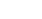 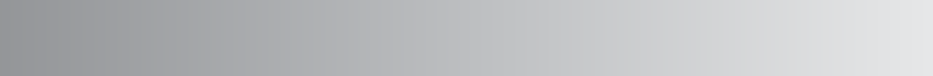 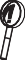 Operation manualINFORMATION ON PROPER DISPOSAL	1CONTENTS	2SPECIFICATIONS	2OVEN AND ACCESSORIES	3CONTROL PANEL	4IMPORTANT SAFETY INSTRUCTIONS	5-15INSTALLATION	16BEFORE OPERATION	17SETTING THE CLOCK	18MICROWAVE POWER LEVEL	18MANUAL OPERATION	19MICROWAVE COOKING	19OTHER CONVENIENT FUNCTIONS	20TIME DEFROST AND WEIGHT DEFROST OPERATION	21AUTO MENU OPERATION	21AUTO MENU CHART	22SUITABLE OVENWARE	23CARE AND CLEANING	24TROUBLESHOOTING	25-26HEATING CATEGORY	27HOW YOUR OVEN WORKS	27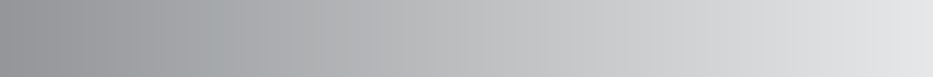 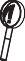 ls the requirement of the European standard EN55011.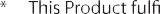 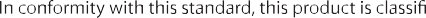 ed as group 2 class B equipment.Group 2 means that the equipment intentionally generates radio-frequency energy in the form of electromagnetic radiation for the heat treatment of food.Class B equipment means that the equipment is suitable to be used in domestic establishments.** Internal capacity is calculated by measuring maximum width, depth and height. Actual capacity for holding food is less.AS PART OF A POLICY OF CONTINUOUS IMPROVEMENT, WE RESERVE THE RIGHT TO ALTER DESIGN AND SPECIFICATIONS WITHOUT NOTICE. EN 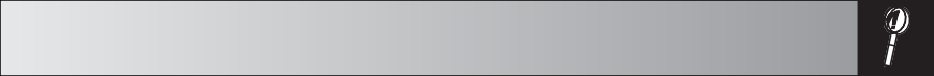 OVEN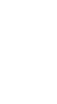 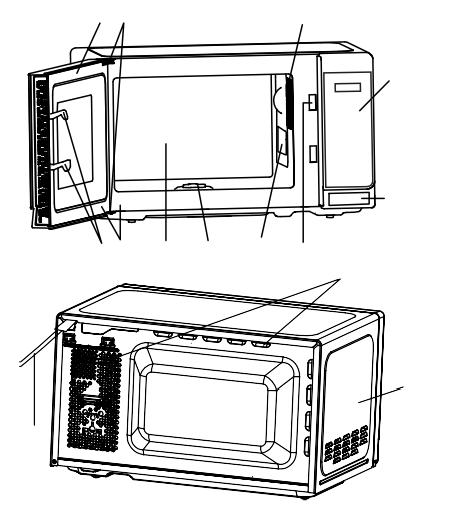 DoorDoor hingesOven lampWaveguide cover (DO NOT REMOVE)Control panelCouplingDoor latchesOven cavityDoor seals and sealing surfacesDoor safety latchesVentilation openingsOuter cabinetPower supply cordDoor opening buttonHub (inside)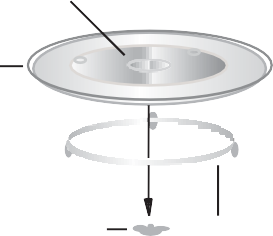 Turntable(glass)17. Coupling	16. Turntable supportACCESSORIES:Check to make sure the following accessories are provided:(15) Turntable (16) Turntable support (17) Coupling Place the turntable support in the centre of the oven floor so that it can freely rotate around the coupling. Then place the turntable on to the turntable support so that it locates firmly into the coupling.To avoid turntable damage, ensure dishes and con- tainers are lifted clear of the turntable rim when removing them from the oven.NOTE: When you order accessories, please mention two items: part name and model name.NOTES:The waveguide cover is fragile. Care should be taken when cleaning inside the oven to ensure that it is not damaged.Always operate the oven with the turntable and turntable support fitted correctly. This promotes thorough, even cooking. A badly fitted turntable may rattle, may not rotate properly and could cause damage to the oven.All food and containers of food are always placed on the turntable for cooking.The turntable rotates clockwise or anti-clockwise. The rotary direction may change each time you start the oven. This does not affect cooking performance.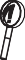 DIGITAL DISPLAYWeight Defrost key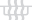 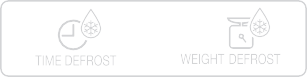 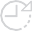 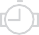 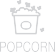 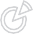 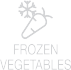 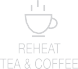 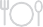 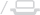 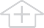 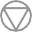 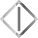 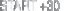 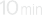 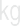 TIME DEFROST keyAUTO MENU keys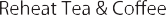 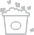 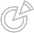 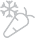 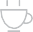 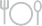 TIME keysMICROWAVE POWER LEVEL key:Press to select microwave power level.WEIGHT/PORTION keys (up and down)KITCHEN TIMER keyPress to use as a minute timer, or to programme standing time.CLOCK SET keySTART/+30s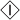 STOP/ECO key EN 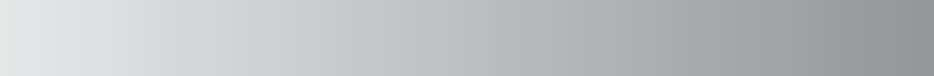 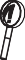 IMPORTANT SAFETY INSTRUCTIONS: READ CAREFULLY AND KEEP FOR FUTURE REFERENCETo avoid the danger of fire.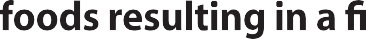 This oven is designed to be used on a countertop only. It is not designed to be built into a kitchen unit. Do not place the oven in a cabinet.The electrical outlet must be readily accessible so that the unit can be unplugged easily in an emergency.The AC power supply must be 230-240 V, 50 Hz with a minimum 10 A distribution line fuse, or a minimum 10 A distribution circuit breaker.A separate circuit serving only this appliance should be provided.Do not place the oven in areas where heat is generated. For example, close to a conventional oven.Do not install the oven in an area of high humidity or where moisture may collect.Do not store or use the oven outdoors.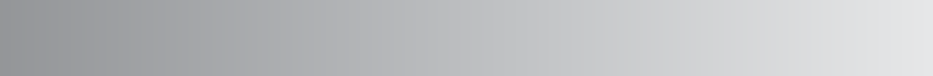 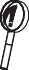 If smoke is observed, switch off or unplug the oven and keep the door closed in order to stifle any flames.Use only microwave-safe containers and utensils. See Page EN-23. Utensils should be checked to ensure that they are suitable for use in microwave ovens.When heating food in plastic or paper containers, keep an eye on the oven due to the possibility of ignition.Clean the waveguide cover, the oven cavity, the turntable and turntable support after use. These must be dry and free from grease.Built up grease may overheat and begin tosmoke or catch fire.Do not place flammable materials near the oven or ventilation openings.Do not block the ventilation openings.Remove all metallic seals, wire twists, etc., from food and food packages. Arcing on metallic surfaces mayre.Do not use the microwave oven to heat oil for deep frying. The temperature cannot be controlled and there.To make popcorn, use only special microwave popcorn makers.Do not store food or any other items inside the oven. Check the settings after you start the oven to ensure the oven is operating as desired. EN 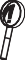 To avoid overheating and fire, special care must be taken when cooking or reheating foods with a high sugar or fat content, for example, Sausage rolls, Pies or Christmas pudding.See the corresponding hints in the operation manual.To avoid the possibility of injuryWARNING:Do not operate the oven if it is damaged or malfunctioning. Check the following before use:Make sure the door closes properly and ensureit is not misaligned or warped.The hinges and safety door latches; check to make sure they are not broken or loose.The door seals and sealing surfaces; ensure that they have not been damaged.Inside the oven cavity or on the door; make sure there are no dents.The power supply cord and plug; ensure that they are not damaged.If the door or door seals are damaged, please contact the helpline for advice.Never adjust, repair or modify the oven yourself. It is hazardous for anyone other than a competent person to carry out any service or repair operation which involves the removal of a cover which gives protection against exposure to microwave energy.Do not operate the oven with the door open or alter the door safety latches in any way. Do not operate the oven if there is an object between the door seals and sealing surfaces.Individuals with PACEMAKERS should check with their doctor or the manufacturer of the pacemaker for precautions regarding microwave ovens.To avoid the possibility of electric shockUnder no circumstances should you remove the outer cabinet.Never spill or insert any objects into the door lock openings or ventilation openings. In the event of a and unplug the oven immediately, andcall the SHARP customer helpline.Do not immerse the power supply cord or plug inwater or any other liquid.Do not let the power supply cord hang over the edge of a table or work surface. EN Keep the power supply cord away from heated surfaces, including the rear of the oven.Keep the appliance and its cord out of reach of young children.Do not attempt to replace the oven lamp yourself or allow anyone who is not an electrician authorised by SHARP to do so. If the oven lamp fails, please consult your dealer or the SHARP customer helpline.If the power supply cord of this appliance is damaged,contact the SHARP customer helpline.To avoid the possibility of explosion and sudden boiling:Never use sealed containers. Remove seals and lids before use. Sealed containers can explode due to a build up of pressure even after the oven has been.Take care when microwaving liquids. Use a wide mouthed container to allow bubbles to escape.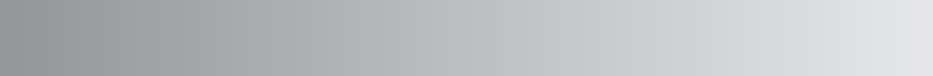 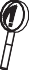 To prevent sudden eruption of boiling liquid and possible scalding:Do not use excessive amount of time.Stir liquid prior to heating/reheating.It is advisable to insert a glass rod or similar utensil (not metal) into the liquid whilst reheating.Let liquid stand for at least 20 seconds in the oven at the end of cooking time to prevent delayed eruptive boiling.Pierce the skin of such foods as potatoes, sausages and fruit before cooking, or they may explode.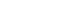  EN 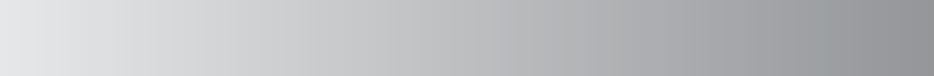 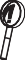 Always open containers, popcorn makers, oven cooking bags, etc., away from the face and hands to avoid steam burns and eruption of boiling.To avoid burns, always test food temperature and stir before serving and pay special attention to the temperature of food and drink given to babies, children or the elderly. Accessible parts may become hot during use. Young children should be kept away. Temperature of the container is not a true indication of the temperature of the food or drink; always check the food temperature.Always stand back from the oven door when opening it to avoid burns from escaping steam and heat.Slice stuffed baked foods after heating to release steam and avoid burns.Keep children away from the door to prevent them burning themselves.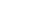 To avoid misuse by childrenWARNING: Only allow children aged from 8 years and above to use the oven without supervision when adequate instructions have been given so that the child is able to use the oven in a safe way and understands the hazards of improper use. This appliance is not intended for use by persons (including children) with reduced physical, sensory or mental capabilities, or lack of experience and knowledge, unless they have been given supervision or instruction concerning use of the appliance by a person responsible for their safety. Children should be supervised to ensure that they do not play with the appliance.This oven is enabled with a child lock mode, refer to page EN-20 for more details.Do not lean or swing on the oven door. Do not play with the oven or use it as a toy.Children should be taught all important safety instructions: use of pot holders, careful removal of food coverings; paying special attention to packaging (e.g. self-heating materials) designed to make food crisp, as they may be extra hot.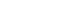  EN 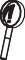 Other warningsNever modify the oven in any way.Do not move the oven while it is in operation.This appliance is intended for household use only and should only be used to prepare food. It is not suitable for commercial or laboratory use.To promote trouble-free use of your oven and avoid damage.Never operate the oven when it is empty. When using a browning dish or self-heating material, always place a heat-resistant insulator such as a porcelain plate under it to prevent damage to the turntable and turntable support due to heat stress. The preheating time specified in the dishes instructions must not be exceeded.Do not use metal utensils, which reflect microwaves and may cause electrical arcing. Do not put cans in the oven.Use only the turntable and the turntable support designed for this oven. Do not operate the oven without the turntable.To prevent the turntable from breaking:Before cleaning the turntable with water, leave the turntable to cool.Do not put hot foods or hot utensils on a cold turntable.Do not put cold foods or cold utensils on a hot turntable.Do not place anything on the outer cabinet during operation. EN 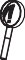 NOTE:If you are unsure how to connect your oven, please  electrician.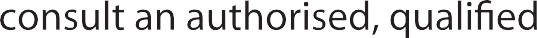 Neither the manufacturer nor the dealer can accept any liability for damage to the oven or personal injury resulting from failure to observe the correct electrical connection procedure.Water vapour or drops may occasionally form on the oven walls or around the door seals and sealing surfaces. This is a normal occurrence and is not an indication of microwave leakage or a malfunction.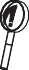 Remove all packing materials from the inside of the oven cavity and remove any protective film found on the microwave oven cabinet surface.Check the oven carefully for any signs of damage.Place the oven on a secure, level surface, strong enough to take the oven weight, plus the heaviest item likely to be cooked in the oven. Do not place the oven in a cabinet.Select a level surface that provide enough open space for the intake and/or outlet vents.The rear surface of appliance can be placed against a wall.The minimum installation height is 85 cm.A minimum space of 20cm is required between the sides of the microwave oven and any adjacent walls or objects.Leave a minimum space of 30 cm above the oven.Do not remove the feet from the bottom of the oven.Blocking the intake and/or outlet openings can damage the oven.Place the oven as far away from radios and TV as possible. Operation of microwave oven may cause interference to your radio or TV reception. EN 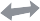 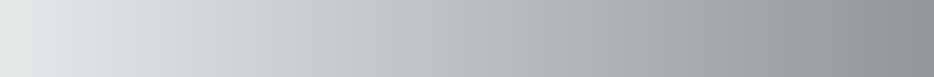 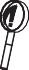 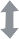 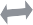 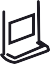 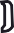 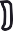 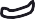 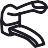 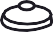 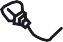 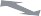 Securely connect the plug of the oven to a standard earthed (grounded) household electrical outlet.WARNING: Do not place the oven where heat, moisture or high humidity are generated, (for example, near or above a conventional oven) or near combustible materials (for example, curtains).Do not block or obstruct air vent openings. Do not place objects on top of the oven.Do not touch the exterior of the oven during or shortly after operation as it will be hot.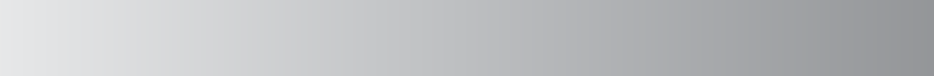 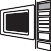 Plug in the oven. The oven display will display: “0:00”, an audible signal will sound once.This model has a clock function and the oven uses less than 1.0 W in stand by mode.To set the clock, see next page.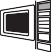 Your oven has a 24 hour clock mode.Press the CLOCK SET key 	 ash.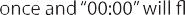 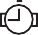 Press the time keys and enter the current time. Enter the hours by pressing the 10 min key and enter the minutes by pressing the 1 min and 10 s keys.Press the CLOCK SET key 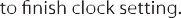 NOTES:If the clock is set, when cooking is complete, the display will show the correct time of day. If the clock has not been set, the display will only show “0:00” when cooking is complete.To check the time of day during a cooking process, press CLOCK SET key and the LED will display the time of day for 2-3 seconds. 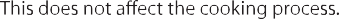 While in the clock setting mode, if the STOP key is pressed or if there is no operation within 1 minute, the oven will go back to the former setting.If the electrical power supply to your microwave oven is interrupted, the display will intermittently show “0:00” after the power is reinstated. If this occurs during cooking, the programme will be erased. The time of day will also be erased.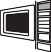 Your oven has 11 power levels, as shown.To change the power level for cooking, pressthe MICROWAVE POWER LEVEL key until the display indicates the desired level. Set up the desired cooking time by pressing TIME keys.Press the START key to start the oven.To check the power level during cooking, press the MICROWAVE POWER LEVEL key. As long as y	nger is pressing the MICROWAVE POWER LEVEL key the power level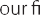 will be displa.yed. The oven continues to count down although the display will show the power level.If “0P” is selected, the oven will work with fan for no power. You can use this level to to remove any odours.Generally the following recommendations apply: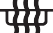 100P/ 90P - (HIGH) used for fast cooking or reheating beef casserole, it is advisable to use this power settinge.g. for casseroles, hot beverages, vegetables etc.	to ensure the meat will be tender.80P/ 70P - (MEDIUM HIGH) used for longer cooking of dense 40P/ 30P - (MEDIUM LOW) to defrost, select this power foods such as roast joints, meat loaf and plated meals, also for setting, to ensure that the dish defrosts evenly. sensitive dishes such as sponge cakes. At this reduced setting, This setting is also ideal for simmering rice, pasta,the food will cook evenly without over cooking at the sides.	dumplings and cooking egg custard.60P/ 50P - (MEDIUM) for dense foods which require a 20P/ 10P - (LOW) For gentle defrosting, e.g. cream, long cooking time when cooked conventionally, e.g. gateaux, or pastry. EN 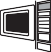 Opening the door:To open the oven door, press door opening button.Starting the oven:Prepare and place food in a suitable container onto the turntable or place directly onto the turntable. Close the door and press the START/ +30s key after selecting the desired cooking mode.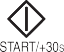 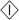 Once the cooking programme has been set and the START/ +30s key is not pressed in 1 minute, the setting will be cancelled.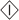 The START/ +30s key must be pressed to continue cooking if the door is opened during cooking. The audible signal will sound once when the button is pressed in the correct manner.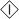 Use the STOP key to:Erase a mistake during programming.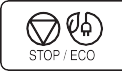 Stop the oven temporarily during cooking.Cancel a programme during cooking, press the STOP key twice.To set and to cancel the child lock (refer to page EN-21).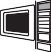 Your oven can be programmed for up 99 minutes 50 seconds (99.50).MANUAL COOKING/ MANUAL DEFROSTINGEnter the cooking time and use microwave power levels 100P to 10P to cook or defrost (refer to page EN-18).Stir or turn the food, where possible, 2 - 3 times during cooking.After cooking, cover the food and leave to stand, where recommended.After defrosting, cover the food in foil and leave to stand until thoroughly defrosted.Example:To cook 2 minutes and 30 seconds on 70% microwave power.1. Input the power level by pressing 2. Enter the cooking time by	3. Press the START/ +30s key to start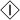 the MICROWAVE POWER LEVELkey 4 times for 70 P.x4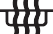 pressing the 1 min key twice and then the 10 s key 3 times.the timer.(The display will count down through the set cooking/defrosting time.)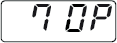 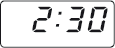 NOTE:When the oven starts, the oven lamp will light and the turntable will rotate clockwise or anticlockwise.If the door is opened during cooking/defrosting to stir or turn over food, the cooking time on the display stops automatically. The cooking/ defrosting time starts to count down again when the door is closed and the START key is pressed.When cooking/defrosting is complete, open the door or press STOP key and the time of day will reappear on the display, if the clock has been set.If you wish to know the power level during cooking, press the MICROWAVE POWER LEVEL key. As long as your finger is pressing the MICROWAVE POWER LEVEL key, the power level will be displayed.IIMPORTANT:Close the door after cooking / defrosting. Please note that the light will remain on when the door is open, this is for safety reason to remind you to close the door.If you cook food for more than the standard time (see chart below) using the same cooking mode, the oven’ s safety mechanisms automatically activate. The microwave power level will be reduced.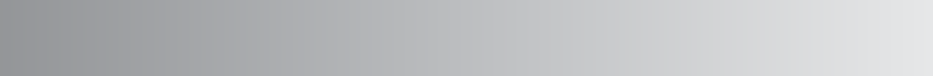 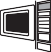 SEQUENCE COOKINGThis function allows you to cook using up t  e rent s tages w hich c an i nclude m anual c ooking t ime a nd mode and /or time defrost as well as weight defrost function. Once programmed there is no need to interfere with the cooking operation as the oven will automatically move onto the next stage. The audible signal will sound once after the first stage. If defrosting is required, this should always be the first stage.Note: Auto menu cannot be set as one of the multiple sequences.Example: If you want to defrost the food for 5 minutes, then to cook with 80P microwave power for 7 minutes. The steps are as follows:Press the TIME DEFROST key once, in the LED display will appear dEF2.Enter the cooking time by pressing the 1 min key 5 times.Input the power level (80P) by pressing the MICROWAVE POWER LEVEL key 3 times.Enter the cooking time by pressing the 1 min key 7 times.Press the START/ +30s key once to start cooking.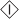 2. +30s FUNCTION (Auto-start)The START/ +30s key allows you to operate the two following functions: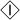 Direct startYou can directly start cooking on 100 P microwave power level for 30 second by pressing the +30s key.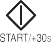 Extend the cooking timeYou can extend the cooking time during manual cooking, time defrost and auto menu operation for multiples of 30 second if the START/+30s key is pressed while the oven is in operation. During the weight defrost, the cooking time cannot be increased by pressing START/+30s key.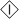 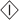 NOTE: The cooking time may be extended to a maximum of 99 minutes 50 seconds.3. KITCHEN TIMER FUNCTION :You can use the kitchen timer for timing where microwave cooking is not involved for example to time boiled eggs cooked on conventional hob or to monitor the standing time for cooked/defrosted food.Example:To set the timer for 5 minutes.Press the KITCHEN TIMER key once.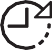 Enter the desired time by pressing the 1 min key 5 times.Press theSTART/+30s key to start the timer.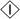 Check the display.(The display will count down through the set cooking/ defrosting time.)When the timer time arrives, the audible signal will sound 5 times and the LED will display then time of day.You can enter any time up to 99 minutes 50 seconds. To cancel the KITCHEN TIMER whilst counting down, sim- ply press the STOP key.NOTE: The KITCHEN TIMER function cannot be used whilst cooking.CHILD LOCK:Use to prevent unsupervised operation of the oven by little children.To set the CHILD LOCK:Press and hold the STOP key for 3 seconds until a long a beep sound. The display will show: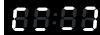 To cancel the CHILD LOCK:Press and hold the STOP key for 3 seconds until a long beep sound.ECOMODE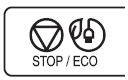 In standby mode, press the “STOP” button once, the LED display will be off and the microwave oven will enter into ECO mode. Any operation can light the LED display again, and the microwave oven will return to standby mode. EN 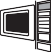 TIME DEFROSTThis function quickly defrosts food while enabling you to choose a suitable defrost period, depending on the food type. Follow the example below for details on how to operate this function. The time range is 0:10 – 99:50.Example: To defrost the food for 10 minutes.1. Select the menu required by pressing the TIME 2. Enter the cooking time by	3. Press the START/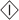 DEFROST key once.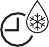 x1, the display will show:pressing the 10 min key once.+30s key to start defrosting.Notes for Time Defrost: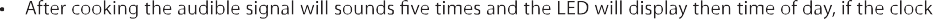 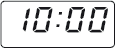 has been set. If the clock has not been set, the display will only show “0:00” when cooking is complete.The preset microwave power level is 30P and can not be changed.WEIGHT DEFROSTThe microwave oven is pre-programmed with a time and power level so that the following food is defrosted easily: Pork, beef and chicken. The weight range for this food is from 0.1kg – 2kg in 0.1kg steps.Follow the example below for details on how to operate these functions.Example : To defrost a Meat joint weighing 1.2kg using WEIGHT DEFROST. Place the meat in a flat dish or microwave oven defrost rack on the turntable.1. Select the menu required by pressing 2. Enter the weight by pressing the	3. Press the START/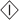 the WEIGHT DEFROST key once. x1,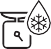 the display will show:Frozen foods are defrosted from -18°C.NOTES FOR WEIGHT DEFROST:WEIGHT/PORTION keys until the desired weight is displayed.display: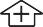 +30s key to start cooking.(The display will count down through defrosting time)Before freezing foods, ensure food is fresh and of good quality.Food weight should be rounded up to the nearest 0.1kg, for example, 0.65kg to 0.7kg.at pieces of aluminium foil. This will prevent the ar- eas from becoming warm during defrosting. Ensure the foil does not touch the oven walls.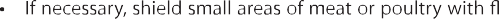 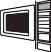 The AUTO MENU keys automatically work out the correct cooking mode and cooking of the foods (details on page EN-4 and EN-22). Follow the example below for details on how to operate this function.Example: To cook two jacket potatoes (0.46kg) by using the AUTO MENU function.1. Select the required menu by pressing 2. Press WEIGHT/PORTION UP/DOWN	3. Press the START/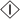 the Jacket Potato key once.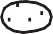 x1,the display will show:NOTES:keys or continue to press the Jacket Potato key to choose the required number of potatoes (up to 3).x1, display: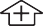 +30s key to start cooking.(The display will count down through cooking time)The weight or quantity of the food can be input by pressing the WEIGHT/PORTION UP/DOWN keys until the desired weight/quantity is displayed. Enter the weight of the food only. Do not include the weight of the con- tainer.For food weighing more or less than the weights/quantities given in the AUTO MENU chart on page EN-22 cook by manual operation.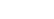 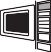 Notes:The final temperature will vary according to the initial food temperature. Check food is piping hot after cook- ing. If necessary, you can extend the cooking manually.The results when using auto cook depend on variances such as the shape and size of the food and your personal preference as regards cooking results. If you are not satisfied with the programmed result, please adjust the cooking time to match your requirement.Important Information about Microwave Popcorn Feature: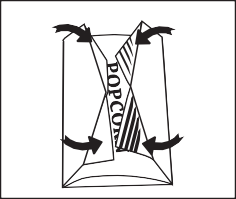 When selecting 0.1kg grams of popcorn, it is suggested that you fold down a triangle on each corner of the bag before cooking.Refer to the picture at right.If/When the popcorn bag expands and no longer rotates properly, please press STOP key once and open the oven door and adjust the bag position to ensure even cook- ing.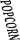  EN 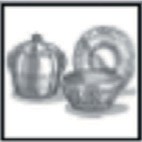 To cook/defrost food in a microwave oven, the microwave energy must be able to pass through the container to penetrate the food. Therefore it is important to choose suitable cookware.Round/oval dishes are preferable to square/oblong ones, as the food in the corners tends to overcook. A variety of cookware can be used as listed below.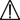 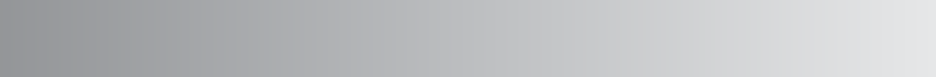 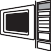 CAUTION: DO NOT USE COMMERCIAL OVEN CLEANERS, STEAM CLEANERS, ABRASIVE, HARSH CLEANERS, ANY THAT CONTAIN SODIUM HYDROXIDE OR SCOURING PADS ON ANY PART OF YOUR MICROWAVE OVEN.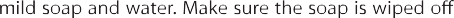 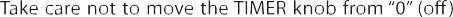 CLEAN THE OVEN AT REGULAR INTERVALS ANDREMOVE ANY FOOD DEPOSITS - Keep the oven,clean or the oven could lead to a deterioration of the surface.This could adversely affect the appliance andpossibly result in a hazardous situation.Oven exteriorThe outside of your oven can be cleaned easily withwith a moist cloth, and dry the exterior with a soft towel.Control panelOpen the door before cleaning to de-activate the control panel. Care should be taken in cleaning the control panel. Using a cloth dampened with water only gently wipe the panel until it becomes clean.Avoid using excessive amounts of water. Do not use any sort of chemical or abrasive cleaner.CAUTION:position during cleaning, or the oven will start as soon as you close the door.Oven InteriorFor cleaning, wipe any splatters or spills with a soft damp cloth or sponge after each use while the oven is still warm. For heavier spills, use a mild soap and wipe several times with a damp cloth until all residues are removed. Do not remove the waveguide cover.Make sure that mild soap or water does notpenetrate the small vents in the walls which may cause damage to the oven.Do not use spray type cleaners on the oven interior.Keep the waveguide cover clean at all times.The waveguide cover is constructed from a fragile material and should be cleaned with care (follow the cleaning instructions above).NOTE: Excessive soaking may cause disintegration of the waveguide cover. The waveguide cover is a consumable part and without regular cleaning, will need to be replaced.Turntable and Turntable supportRemove the turntable and turntable support stay from the oven.Wash the turntable and turntable support in mild soapy water. Dry with a soft cloth. Both the turntable and the turntable support are dishwasher safe.DoorTo remove all trace of dirt, regularly clean both sides of the door, the door seals and adjacent parts with a soft, damp cloth. Do not use abrasive cleaner.NOTE: A steam cleaner should not be used.Cleaning tip - For easier cleaning of your oven:Place half a lemon in a bowl, add 300 ml (1/2 pint) water and heat on 100% for 10 -12 minutes. Wipe the oven clean using a soft, dry cloth. EN 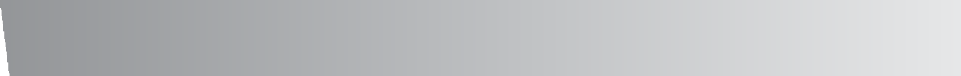 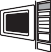 If you think the oven is not working properly, there are some simple checks you can carry out yourself before calling an engineer. This will help prevent unneccessary service calls if the fault is something simple.Follow this simple check list below:Place half a cup of water on the turntable and close the door. Programme the oven to cook for 1 minute using 100% microwave power.	Does the oven lamp come on when it is cooking?Does the turntable rotate?	Does the cooling fan work? (Check by placing your hand above the air vent openings.)After 1 minute, does the audiable signal sound?Is the water in the cup hot?Take the cup of water out of the oven and close the door.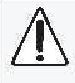 	The door seal stops microwave leakage during oven operation, but does not form an airtight seal. It is normal to see drops of water, light or feel warm air around the oven door. Food with a high moisture content will release steam and cause condensation inside the door which may drip from the oven.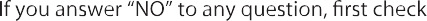 that the oven is plugged in properly and that the fuse has not blown. If there is no fault with either, check against the Troubleshooting Chart on the following page. Do not use the oven if it is not operating properly.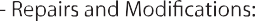 Outer Cabinet & Lamp Access: Never remove the outer cabinet. This is very dangerous due to high voltage parts inside which must never be touched, as this could be fatal.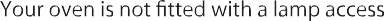 cover. If the lamp fails, do not attempt toreplace the lamp yourself, call the Sharp Helpline for supportWARNING: Do not remove the mains plug. Contact the Helpline if you require advice.EN-25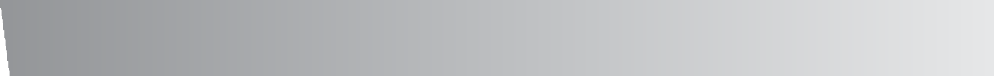 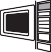 Troubleshooting Chart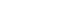  EN 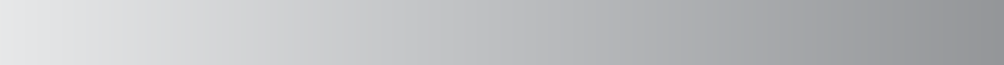 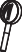 Microwave Symbol.Microwave output power in Watts (based on international (IEC 60705) standard).Letter representing the oven heating category.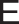 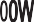 The heating category (a letter A to E) developed by MAFF (Ministry of Agriculture, Fisheries and Food) with microwave oven and food manufacturers indicates the ability of the oven to heat small quantities of food (up to 500g [ I lb 2oz]). It does not represent the general performance of the oven.Food packs carry cooking instructions for heating categories A to E. Follow instructions for the letter corresponding to the oven's heating category. The higher the output power and heating category of the oven the less heating time is required as shown opposite.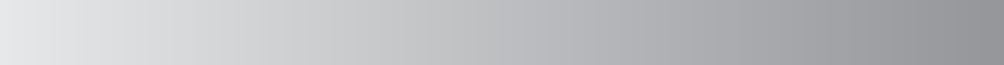 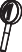 Microwaves are energy waves, similar to those used for TV and radio signals.Electrical energy is converted into microwave energy, which is directed into the oven cavity via a waveguide. To prevent food and grease entering the wave guide it is protected by the waveguide cover.Microwaves cannot pass through metal, because of this the ovenne metal mesh on the door. During cooking the microwaves bounce the sides of the oven cavity at random.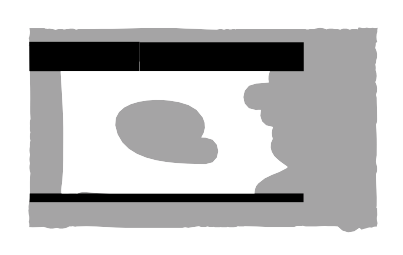 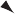 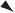 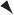 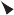 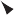 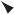 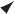 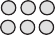 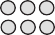 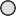 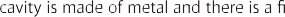 Microwaves will pass through certain materials, such as glass and plastic, to heat the food. (See 'Suitable Ovenware' on page EN- 23).Water, sugar and fat in food absorb microwaves which cause them to vibrate. This creates heat by friction, in the same way your hands get warm when you rub them together.The outer areas of the food are heated by the microwave energy, then the heat moves to the centre by conduction, as it does in conventional cooking. It is important to turn, rearrange or stir food to ensure even heating.Once cooking is complete, the oven automatically stops producing microwaves.Standing time is necessary after cooking, as it enables the heat to disperse equally throughout the food.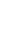 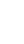 Model name:YC-MS51U-SAC Line Voltage: 230-240V, 50 Hz single phaseDistribution line fuse/circuit breaker: 10 AAC Power required: Microwave: 1450 WOutput power:	Microwave: 900 WStandby: < 1,0WEnergy Save Mode: < 0,5WMicrowave Frequency: 2450 MHz*Outside Dimensions (W) x (H) x (D) mm: 513 x 306 x 394Cavity Dimensions (W) x (H) x (D)** mm: 328 X 206 X 368Oven Capacity: 25 litres**Turntable: ø 315 mmWeight: approx. 14,5 kgOven lamp: 25 WCooking ModeStandard timeMicrowave 100 P30 minutesAuto MenuWEIGHT/ PORTION / UTENSILSProcedurePopcorn0.05kg, 0.1kgPlace the popcorn bag directly on the turntable (Please see the note below: ‘Important Information About Microwave Popcorn Feature’)Jacket Potato1, 2, 3 potatoes (pieces)1 potato = approx. 0.23kg (initial temp. 20° C)Please use potatoes with a similar size of approx. 230g. Pierce each potato in several places and place towards the edge of the turntable. Turn over and re-arrange halfway through cooking. Stand for 3 - 5 minutes before serving.Chilled Pizza0.1kg, 0.2kg, 0.4kg (initial temp 5°C) PlatePlace the Pizza on a plate in the centre of the turntable. Do not cover.Frozen vegetablee.g. Brussel sprouts, green beans, peas, mixed vegetables, broccoli0.15kg, 0.35kg, 0.5kg (initial temp -18°C) Bowl and lidPlace vegetables in a suitable container. Add 1tbsp of water per 100g of vegetables, cover the dish and place on the turntable. Stir halfway through cooking and after cooking.Beverage (120ml/ cup)1, 2, 3(initial temp. 5° C) CupPlace the cup(s) on the turntable and stir after heating.Dinner Plate0.25kg, 0.35kg, 0.5kg (initial temp. 5° C) PlatePlace the plate in the centre of the turntable. Do not cover. Stir after cooking.CookwareMicrowave SafeCommentsAluminium foil Foil Containers✔ / ✘Small pieces of aluminium foil can be used to shield food from overheating. Keep foil at least 2cm from the oven walls, as arcing may occur.Foil containers are not recommended unless specified by the man- ufacturer, e.g. Microfoil ®, follow instructions carefully.Browning dishes✔Always follow the manufacturers instructions.Do not exceed heating times given. Be very careful as these dishes become very hot.China and ceramics✔ / ✘Porcelain, pottery, glazed earthenware and bone china are usually suitable, except for those with metallic decoration.Glassware e.g. Pyrex ®✔Care should be taken if using fine glassware as it can break or crack if heated suddenly.Metal✘It is not recommended to use metal cookware as it will arc, which can lead to fire.Plastic/Polystyrene e.g fast food containers✔Care must be taken as some containers warp, melt or discolour at high temperatures.Cling film✔It should not touch the food and must be pierced to let the steam escape.Freezer/Roasting bags✔Must be pierced to let steam escape. Ensure bags are suitable for microwave use.Paper - Plates, cups and kitchen paper✔Do not use plastic or metal ties, as they may melt or catch fire due to the metal ‘arcing’.Straw and wooden Containers✔Only use for warming or to absorb moisture.Care must be taken as overheating may cause fire.Recycled paper and newspaper✘Always attend the oven when using these materials as overheating may cause fire.May contain extracts of metal which will cause ‘arcing’ and may lead to fire.QUERYANSWERDraught circulates around the door.When the oven is working, air circulates within the cavity.The door does not form an airtight seal so may escape from the door.Condensation forms in the oven, and may drip from the door.The oven cavity will normally be cooler than the food being cooked, and so steam produced when cooking will condense on the cooler surface.The amount of steam produced depends on the water content of the food being cooked. Some foods, such as potatoes, have a high moisture content. Condensation trapped in the door should clear after a few hours.Flashing or arcing from within the cavity when cooking.Arcing will occur when a metallic object comes into close proximity to the oven cavity during cooking. This may possibly roughen the surface of the cavity, but would not otherwise damage the oven.Arcing potatoes.Ensure all “eyes” are removed from the potatoes and that they have been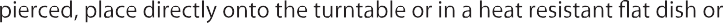 similar.Oven cooks too slowly.Ensure correct power level has been selected.Oven makes a noise.The microwave energy pulses ON and OFF during cooking/defrosting.Outer cabinet is hot.The cabinet may become warm to the touch, keep children away.